………………………………………………….     Pieczęć organizacji pozarządowej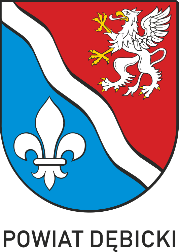 Dębica, dn. …………………..OŚWIADCZENIE	Wyrażam zgodę na przetwarzanie moich danych osobowych zawartych
w złożonej ofercie w zakresie realizacji procesu związanego z otwartym konkursem ofert ogłoszonym w dniu 19 marca 2024 r. Uchwałą Zarządu Powiatu Dębickiego Nr 1062/2024, zgodnie z przepisami o ochronie danych osobowych.